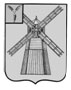 АДМИНИСТРАЦИЯ ПИТЕРСКОГО МУНИЦИПАЛЬНОГО РАЙОНА САРАТОВСКОЙ ОБЛАСТИР А С П О Р Я Ж Е Н И Еот 20 марта 2019 года №34-рас. ПитеркаОб утверждении перечня мест с массовым пребыванием людей (граждан) на территории Питерского муниципального районаВ целях обеспечения антитеррористической защищенности мест с массовым пребыванием людей на территории Питерского муниципального района, в соответствии с постановлением Правительства Российской Федерации от 25 марта 2015 года №272 «Об утверждении требований к антитеррористической защищенности мест массового пребывания людей и объектов (территорий), подлежащих обязательной охране полицией, и форм паспортов безопасности таких мест и объектов (территорий)» с изменениями от 14 октября 2016 года №1040, а также на основание решения по пятому вопросу протокола заседания антитеррористической комиссии Питерского муниципального района №1/19 от 07 марта 2019 года:Определить перечень мест с массовым пребыванием людей (граждан) расположенных на территории Питерского муниципального района согласно  приложению.Распоряжение вступает в силу со дня подписания.Контроль за исполнением настоящего распоряжения оставляю за собой.Глава муниципального района                                                                         С.И. ЕгоровПриложение к распоряжению администрации муниципального района от 20 марта 2019 года №34-раПЕРЕЧЕНЬ мест с массовым пребыванием людей (граждан) на территории Питерского муниципального районаВЕРНО: управляющий делами администрации               муниципального района                                                              В.В. Скорочкина№ п/пНаименование муниципального образования и объектаНаселенный пунктМесто расположения1.Питерское муниципальное образование. Центральная площадь с. Питеркас. ПитеркаЦентральная площадь с. Питерка, ул. Им Ленина